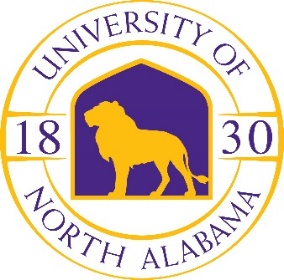 New Hire Checklist
(after first-time adjunct hires, the EPAF process is used)Candidate Name: Department: Course Assignments: Have all official transcripts been received by UNA?			YES		 NOHas an Adjunct Online Form or Hiring Proposal been prepared?		 YES		 NOGraduate Faculty? (attach application)					 YES		 NODoes applicant hold a terminal degree in teaching field?	 YES, candidate does hold a terminal degree in the teaching field, list degree information (degree title, year obtained, university obtained from): NO, candidate does not hold a terminal degree in the teaching field, either: List the highest degree held and 18 hrs. of graduate coursework in teaching discipline:List additional qualifications/certifications (attach documentation as necessary):Has an adjunct letter been prepared? (for Dean’s Office only)    YES   NO   N/ACIP Code of Highest Degree only:By signing below, I approve the degree(s)/coursework/additional qualifications noted above as appropriate credentials for this individual to be teacher of record for the above listed courses. Department Chair: ___________________________________  Date: _____________________Dean: ______________________________________________ Date: _____________________